University of Žilina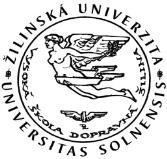 Department for Education, Univerzitná 1, 010 26 Žilina Application for recognition of document on education  Applicant shall submit the following documents along with the application: a diploma or other document on education acquired abroad – original or notary verified copy,  certified translation of a diploma into the Slovak language,original or notary verified copy of the transcript of completed subjects and examinations taken or original or notary verified copy of a diploma supplement (including a transcript of completed subjects), translation of the transcript into the Slovak language, copy of the document of previous highest completed education, verification of the authenticity of signatures and school's stamp on the original documents, copy of proof of identity (identity card, passport, etc.), proof of payment of the fee of € 35 pursuant to Directive on fees valid for the current academic year, fee is to be paid by a bank transfer (* instructions below), 9a) 	proof of payment of the administrative fee of € 5 through the electronic payment system E-KOLOK (if the Slovak Republic has concluded an international agreement on mutual recognition of documents on education with the state in which the document was acquired).9b)	proof of payment of the administrative fee of € 30 through the electronic payment system E-KOLOK (if the Slovak Republic has not concluded an international agreement on mutual recognition of documents on education with the state in which the document was acquired).Administrative fee at the University of Žilina for the recognition of documents on education can be paid by a bank transfer to the IBAN account of Štátna pokladnica: SK40 8180 0000 0070 0008 0700, SWIFT code: SPSRSKBAXXX, VS: 1907, SS: 08 190 0013; information for the addressee: recognition of document on education and your name.  